Администрация городского округа город Бор Нижегородской областиПОСТАНОВЛЕНИЕО подготовке проекта планировки и межевания территории, расположенной в южной части промышленного района Ситники-. БорВ соответствии со статьями 8.2, 41-43, 46 Градостроительного кодекса Российской Федерации в связи с обращением общества с ограниченной ответственностью «ЗАВОД ФОРМПЛАСТ» (далее - ООО «ЗАВОД ФОРМПЛАСТ») № 2367-7 от 03.12.2021 администрация городского округа г. Бор постановляет:1. Разрешить ООО «ЗАВОД ФОРМПЛАСТ» за счет собственных средств подготовку проекта планировки и межевания территории, расположенной в южной части промышленного района Ситники-. Бор, в соответствии с прилагаемой схемой границ территории, разрабатываемый для целей реализации инвестиционного проекта «Строительство комплекса по производству прессованных профилей из алюминиевых сплавов».2.Утвердить Градостроительное задание №23-21 на разработку проекта планировки и межевания территории, расположенной в южной части промышленного района Ситники-. Бор3. ООО «ЗАВОД ФОРМПЛАСТ» представить в администрацию городского округа город Бор Нижегородской области документацию по планировке территории не позднее 08.02.2022.4. Общему отделу администрации городского округа г. Бор в обеспечить опубликование настоящего постановления в газете «БОР сегодня» и размещение на сайте www.borcity.ru.Глава местного самоуправления                                                     А.В. БоровскийН.Н. Жукова, 2-30-69                                                                                                                                                                                     ПРИЛОЖЕНИЕ                                                                                                                                                                                  к постановлению администрации                                                                                                                                                                                    городского округа город Бор                                                                                                                                                                                  Нижегородской области                                                                                                                                                                                   От 09.12.2021  № 6232 Схема границ территории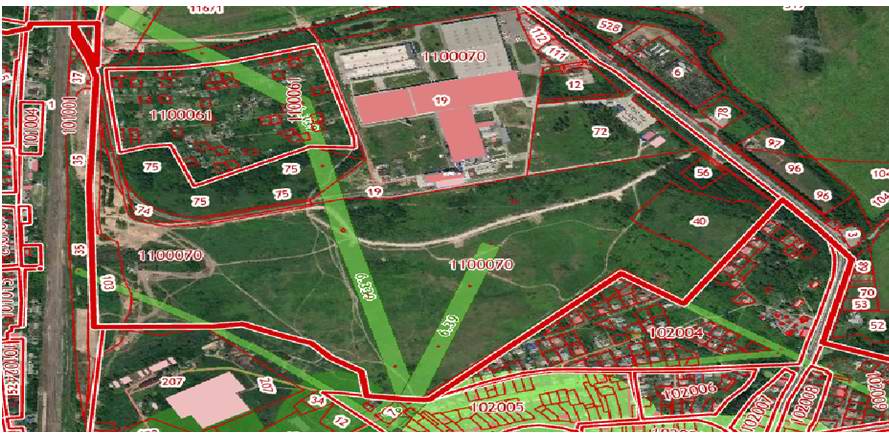 Условные обозначения  - граница разработки проекта планировки и межевания территории, расположенной в южной части промышленного района Ситники-. Бор Заказчик: ООО «ЗАВОД «Формпласт»От 09.12.2021  № 6232